WORKSHEET XXIIIntegration of Trig functions1.   Integrate each of the following functions of sine x and cosine x:2.  Integrate each of the following functions of secant x and tangent x:3.   Integrate each of the following functions by completing the square, if necessary.4.   By making an appropriate trig (or hyperbolic) substitution, convert each of the following integrals to trig integrals.5.   Using an appropriate trig identity, evaluate each of the following trigonometric integrals: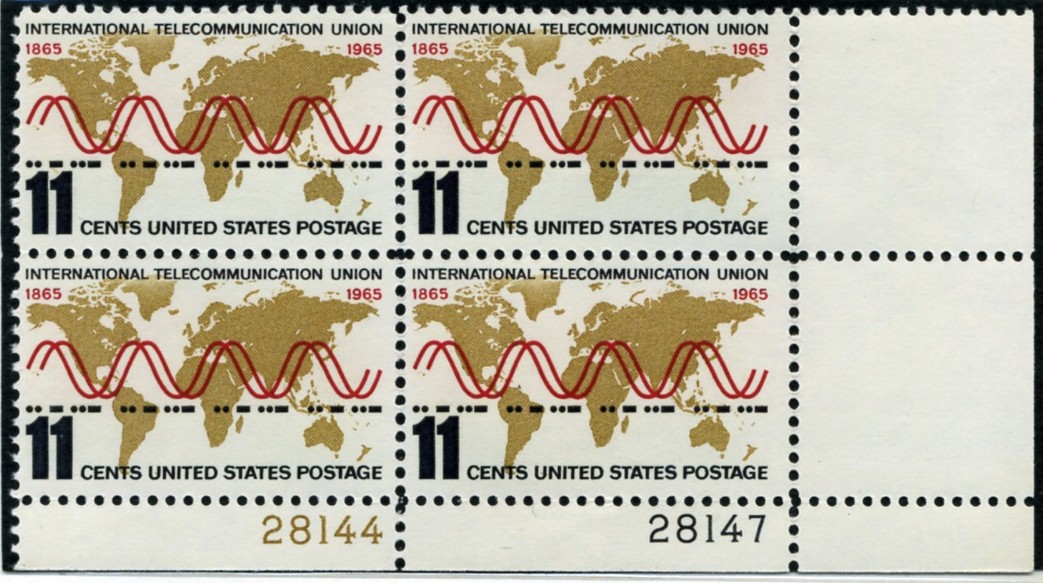 